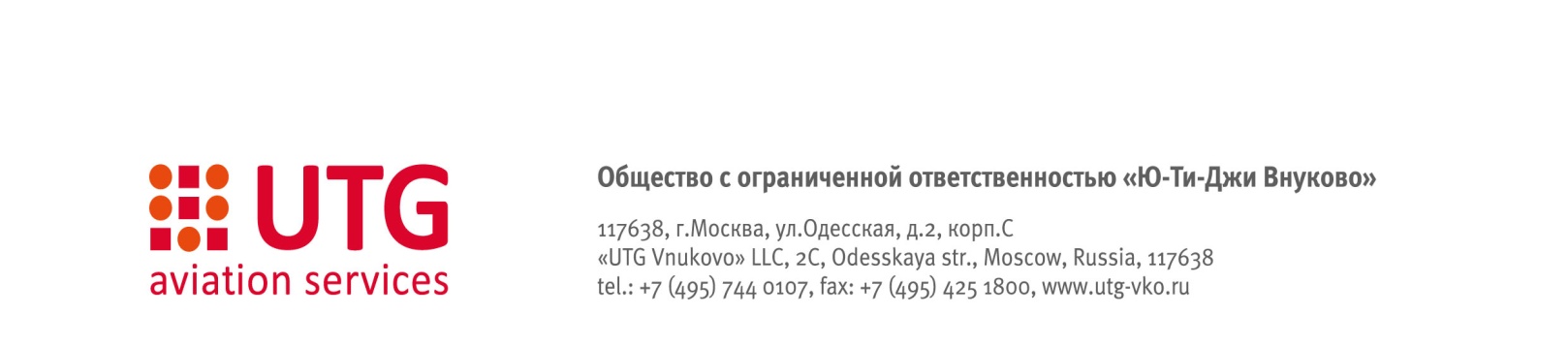 Приложение N 2 к Приказу Минтранса Россииот 21.06.2020 №137Реестр
заявок на оказание услуг субъектов естественных монополий в аэропортахАэропортГлавный оператор (оператор)ВнуковоООО «Ю-Ти-Джи Внуково»Телефон: +7 (495) 744-01-07Факс:e-mail: dogovor_commmerse@utg.aeroВх.рег. N заявкиДата и время поступления заявкиИсх. рег. N заявкиДата и время отправления заявкиКол-во листов в заявкеНаименование потребителя, представившего заявкуРезультат рассмотрения заявкиДата и исходящий номер письма об отказе от исполнения заявкиПричина отказа от исполнения заявкиДата и номер договора об оказании услугДата и исходящий номер письма в Росавиацию (план мероприятий)1234567891011UTV -001/2206.07.2022 12:41114-106.07.2022 12:004ООО «Современные технологии»Направлен проект договора на обслуживание пассажиров №UVN-12-22-S от 22.07.2022г. Отказ на оказание услуги «Приемка-выпуск» письмо исх. №01/322-A/UV от 25.07.2022.UTV -002/2206.07.2022 12:41114-206.07.2022 12:305ООО «Современные технологии»Направлен проект договора на обслуживание пассажиров №UVN-12-22-S от 22.07.2022г.Отказ на оказание услуги «Приемка-выпуск» письмо исх. №01/322-A/UV от 25.07.2022.UTV -003/2207.07.2022 13:04107.07.2022 12:505ЗАО «Стримлайн ОПС»Направлен проект договора на обслуживание пассажиров №UVN-13-22-S от 22.07.2022г.Отказ на оказание услуги «Приемка-выпуск» письмо исх. №01/323-A/UV от 26.07.2022.